Gminny konkurs plastyczny „Magiczny świat Harry Pottera”5 maja 2022r. obradowało jury w składzie: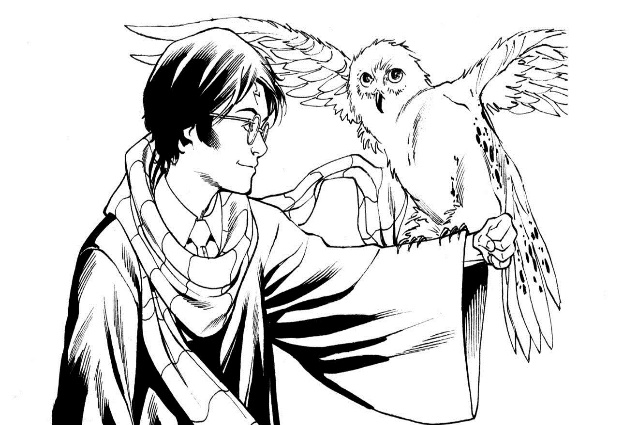 Pani dyrektor Izabella Paczkowska-MendasikPani Joanna WasierzyńśkaPani Elżbieta BilińskaPani Iwona Michorzewska-BańkaCelem konkursu było:
-rozwijanie zainteresowań literaturą,-rozwijanie i promowanie talentów plastycznych,-kształtowanie wyobraźni i inwencji twórczej dzieci,-kształtowanie pozytywnego wizerunku szkoły;-kształcenie umiejętności posługiwania się różnymi technikami artystycznymi,-motywowanie uczniów do poszerzania wiedzy i umiejętności,-rozwijanie zdolności manualnych.Laureaci konkursu:Kategoria klas I-IIII miejsce- Alena Szyjka SP nr 1 I miejsce- Szymon Maciejewski ZS nr 2II miejsce Remigiusz Koprowski SP nr1III miejsce Lena Domagalska SP nr 1Wyróżnienie Nicola Bogucka ZS nr 2Kategoria klas Iv-VIIII miejsce- Maja Barańska ZS nr 2 II miejsce- Zofia Ziółkowska SP BrzezieIII miejsce Dominika Maciejewska ZS nr 2Wyróżnienie  Blanka Bińkowska SP nr 1  Jakub Kwaśniak SP nr1 Jakub Pączkowski ZS nr 2Wszystkim uczestnikom serdecznie dziękujemy. Na konkurs wpłynęło ponad 50 przepięknych prac. Nagrody zostaną przekazane w najbliższym czasie , a są to dyplomy oraz karty upominkowe Empik ufundowane przez Radę Rodziców przy SP nr 1 Brześciu Kujawskim, którym bardzo serdecznie dziękuje.Karolina Sawicka organizator.